6.6 Modelling the Illumination of the Moon in Januaryhttps://www.youtube.com/watch?v=yLz48vxdjS8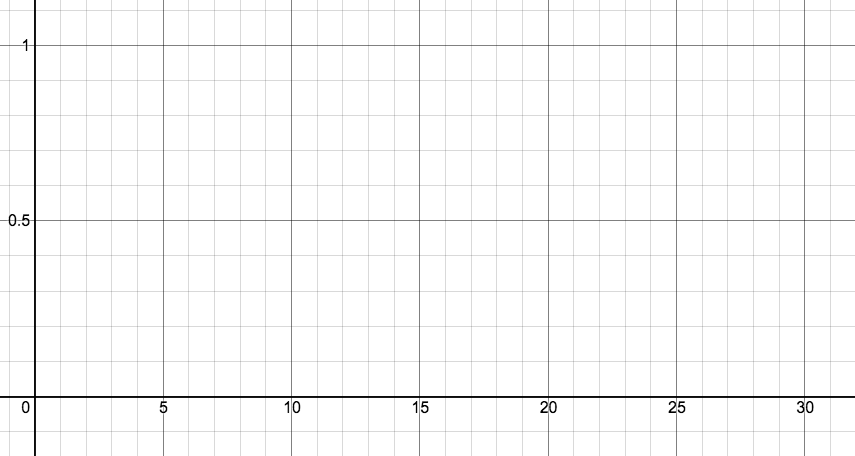 Determine when the Moon is at 0.29 illumination.Day1411161922272931Illumination0.000.110.791.000.920.700.190.050.00